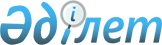 Қылмыстық – атқару инспекциясы пробация қызметінің есебінде тұрған адамдар үшін, сондай-ақ бас бостандығынан айыру орындарынан босатылған адамдар және интернаттық ұйымдарды бітіруші кәмелетке толмағандар үшін жұмыс орындарына квота белгілеу туралы
					
			Күшін жойған
			
			
		
					Жаңаөзен қаласының әкімдігінің 2015 жылғы 08 мамырдағы № 560 қаулысы. Маңғыстау облысы әділет департаментінде 2015 жылғы 02 маусымда № 2734 болып тіркелді. Күші жойылды-Маңғыстау облысы Жаңаөзен қаласының әкімдігінің 2017 жылғы 15 мамырдағы № 242 қаулысымен
      Ескерту. Күші жойылды – Маңғыстау облысы Жаңаөзен қаласы әкімдігінің 15.05.2017 № 242 қаулысымен (жарияланған күнінен кейін күнтізбелік он күн өткен соң қолданысқа енгізіледі).

      РҚАО-ның ескертпесі.

      Құжаттың мәтінінде түпнұсқаның пунктуациясы мен орфографиясы сақталған.
      "Халықты жұмыспен қамту туралы" Қазақстан Республикасының 2016 жылғы 06 сәуірдегі Заңына сәйкес, жұмыс іздеуге қиыншылық тартып жүрген, қылмыстық-атқару инспекциясы пробация қызметінің есебінде тұрған адамдар үшін, сондай-ақ бас бостандығынан айыру орындарынан босатылған адамдар және интернаттық ұйымдарды бітіруші кәмелетке толмағандарды әлеуметтік қорғау, оларды жұмыспен қамту мақсатында, қала әкімдігі ҚАУЛЫ ЕТЕДІ:
      Ескерту. Кіріспеге өзгерістер енгізілді Маңғыстау облысы Жаңаөзен қаласы әкімдігінің 15.07.2016 № 353 қаулысымен (жарияланған күнінен кейін күнтізбелік он күн өткен соң қолданысқа енгізіледі).


      1. Жаңаөзен қаласы бойынша қылмыстық-атқару инспекциясы пробация қызметінің есебінде тұрған адамдар үшін, сондай-ақ бас бостандығынан айыру орындарынан босатылған адамдар және интернаттық ұйымдарды бітіруші кәмелетке толмағандар үшін жұмыс орындарының жалпы санынан бір пайыз мөлшерінде квота белгіленсін.
      2. "Жаңаөзен қалалық жұмыспен қамту және әлеуметтік бағдарламалар бөлімі" мемлекеттік мекемесінің басшысы (Б. Маркашова):
      - бекітілген квотаға сәйкес, қылмыстық-атқару инспекциясы пробация қызметінің есебінде тұрған адамдар үшін, сондай-ақ бас бостандығынан айыру орындарынан босатылған адамдар және интернаттық ұйымдарды бітіруші кәмелетке толмағандар үшін бос жұмыс орындарына орналасу бағытын қамтамасыз етсін.
      - осы қаулының Маңғыстау облысының әділет департаментінде мемлекеттік тіркелуін, оның "Әділет" ақпараттық-құқықтық жүйесінде және бұқаралық ақпарат құралдарында ресми жариялануын қамтамасыз етсін.
      3. Осы қаулының орындалуын бақылау қала әкімінің орынбасары И. Сағынбаевқа жүктелсін.
      4. Осы қаулы әділет органдарында мемлекеттік тіркелген күннен бастап күшіне енеді және ол алғашқы ресми жарияланған күнінен кейін күнтізбелік он күн өткен соң қолданысқа енгізіледі.
					© 2012. Қазақстан Республикасы Әділет министрлігінің «Қазақстан Республикасының Заңнама және құқықтық ақпарат институты» ШЖҚ РМК
				
Қала әкімі
С. Трұмов